Афганистан – незаживающая рана.        День памяти о россиянах, исполнявших служебный долг за пределами Отечества – дата, призванная почтить память воинов-интернационалистов, исполнявших интернациональный долг за пределами границ своей Родины. Дата для проведения Дня памяти была выбрана не случайно. Именно в этот день, 15 февраля 1989 года, последняя колонна советских войск покинула территорию Афганистана. Этот подвиг навсегда останется символом российско-афганской кампании.   С целью сохранения исторической памяти о подвиге солдат и офицеров, воспитания молодого поколения в духе патриотизма и любви к Родине,  в память нашего земляка воина-интернационалиста Олега Казанского, чье имя носит наша школа,  15 февраля 2022 года проведены Уроки мужества, посвященные выводу советских войск из Афганистана: «Афганистан – незаживающая рана». Обучающимся был продемонстрирован документальный фильм «Афганистан – скрытая война».     С 10.02 по 15.02. состоялась выставка рисунков «Пусть не будет войны никогда», дети рисовали события тех дней, которые происходили 15 февраля 1989 года.    С 8 по 16 февраля в библиотеке организована  выставка «Мы помним наших героев славных». Через литературные произведения, предложенные на экспозиции,  ребятам старались донести осмысление событий афганской войны.   14 и 15 февраля классные руководители 1-4-х классов провели тематический классный час «Дорогами  Афганской  войны». Собравшиеся почтили память павших минутой молчания. В заключении был продемонстрирован документальный фильм «Герои Афгана».  Классными коллективами проведены мини-митинги  у школьного стенда, посвященного Олегу Казанскому.15 февраля  для всех учащихся в школьной рекреации  руководителем школьного музея организован просмотр видеороликов  «Афганистан – ты боль моей души…».  Для школьников была подобрана информация об этой памятной дате с целью воспитания любви и уважения к Родине, ответственности, сопричастности, уважения к воинам защитникам, формированию патриотических чувств у молодежи.   Звучали песни об афганской войне,  песни группы «Голубые береты».  Учащиеся 8-11 классов возложили цветы к мемориалу памяти воинам-афганцам.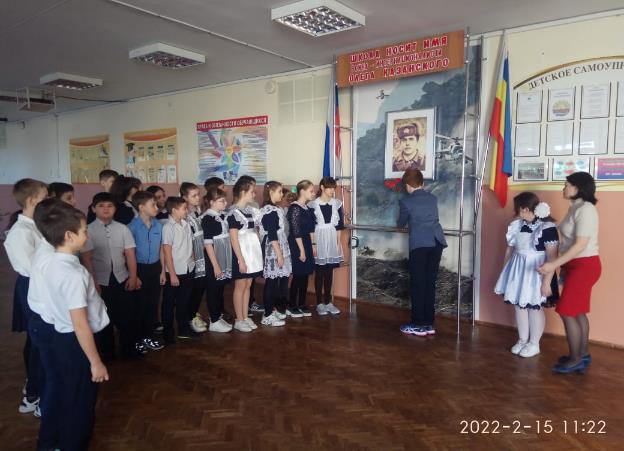 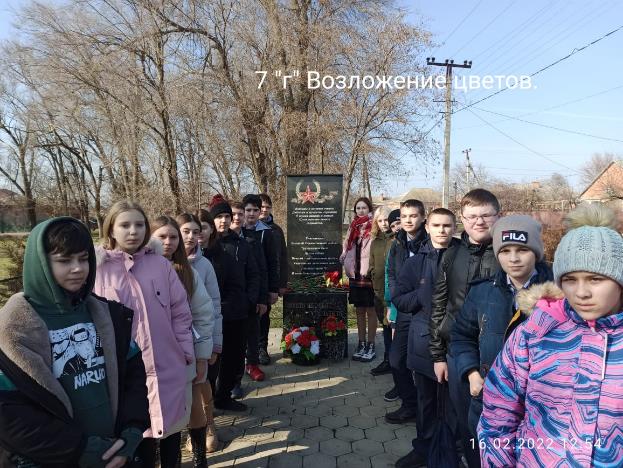 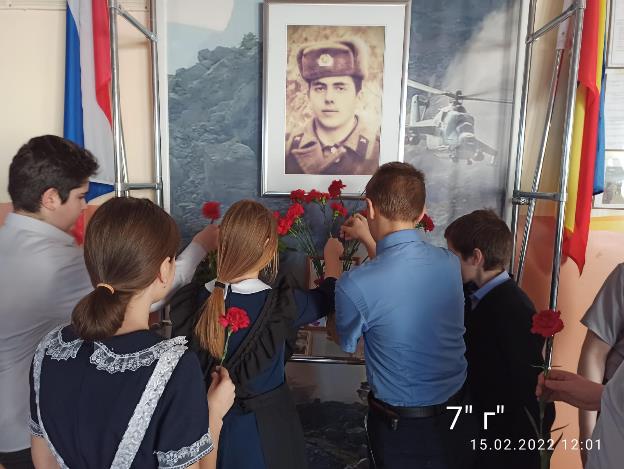 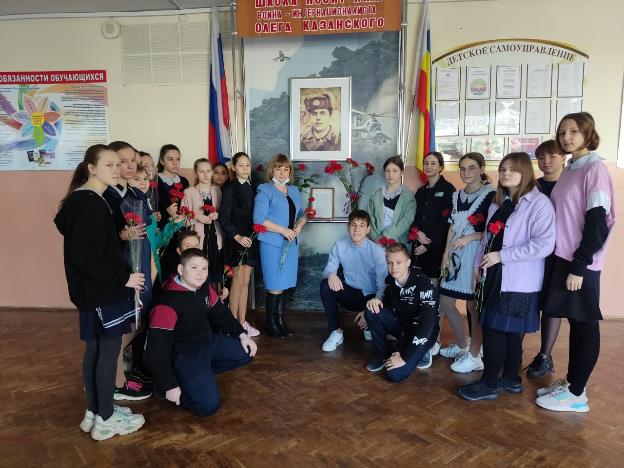 